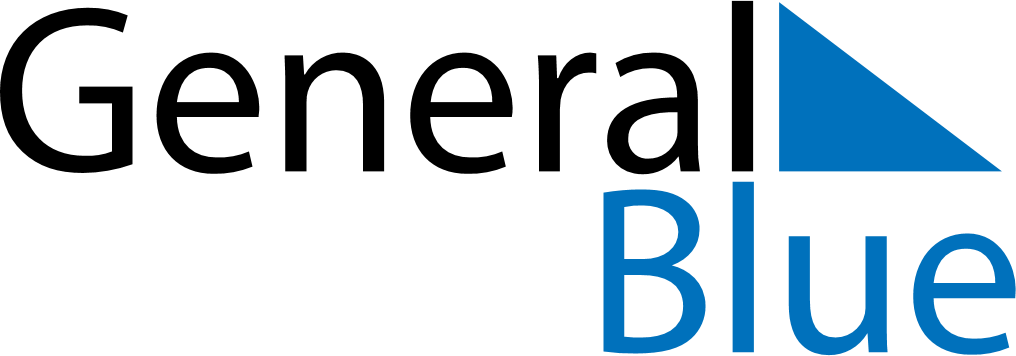 May 2020May 2020May 2020May 2020HaitiHaitiHaitiSundayMondayTuesdayWednesdayThursdayFridayFridaySaturday112Labour DayLabour Day3456788910111213141515161718192021222223Flag and Universities’ DayAscension Day242526272829293031